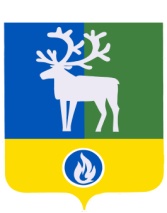 БЕЛОЯРСКИЙ РАЙОНХАНТЫ-МАНСИЙСКИЙ АВТОНОМНЫЙ ОКРУГ – ЮГРААДМИНИСТРАЦИЯ БЕЛОЯРСКОГО РАЙОНАКОМИТЕТ ПО ФИНАНСАМ И НАЛОГОВОЙ ПОЛИТИКЕ АДМИНИСТРАЦИИ БЕЛОЯРСКОГО РАЙОНАПРОЕКТРАСПОРЯЖЕНИЕот    января 2023 года                                                                                                        №   – рО внесении изменений в Перечень главных администраторов доходов бюджета Белоярского районаВ соответствии с Бюджетным кодексом Российской Федерации                                          от 31 июля 1998 года № 145-ФЗ, приказом Министерства финансов Российской Федерации от 17 мая 2022 года № 75н «Об утверждении кодов (перечней кодов) бюджетной классификации Российской Федерации на 2023 год (на 2023 год и на плановый период 2024 и 2025 годов)»:1. Внести в Перечень главных администраторов доходов бюджета Белоярского района, утвержденный постановлением администрации Белоярского района от 21 декабря 2021 года № 1021 «Об утверждении Перечня главных администраторов доходов бюджета Белоярского района» следующие изменения:1) исключить из перечня кодов бюджетной классификации доходов бюджета, администрируемых Комитетом по финансам и налоговой политике администрации Белоярского района, следующие коды бюджетной классификации:2) изложить в новой редакции наименование следующего кода бюджетной классификации доходов бюджета, администрируемого Комитетом по финансам и налоговой политике администрации Белоярского района:2. Контроль за выполнением распоряжения возложить на заместителя председателя Комитета по финансам и налоговой политике администрации Белоярского района по доходам. 3. Настоящее распоряжение вступает в силу с момента подписания и распространяется на правоотношения, возникшие с 1 января 2023 года.Заместитель председателя Комитета по финансам и налоговой политике администрации Белоярского района по доходам                                                  Т.М. Азанова   			    					«Код классификации доходов бюджетаКод классификации доходов бюджетаНаименование главного администратора доходов бюджета, наименование кода вида (подвида) доходов бюджетаКод главного администратора доходов бюджетаКод вида (подвида) доходов бюджетаНаименование главного администратора доходов бюджета, наименование кода вида (подвида) доходов бюджета0502 02 25097 05 0000 150Субсидии бюджетам муниципальных районов на создание в общеобразовательных организациях, расположенных в сельской местности и малых городах, условий для занятий физической культурой и спортом0502 02 25491 05 0000 150Субсидии бюджетам муниципальных районов на создание новых мест в образовательных организациях различных типов для реализации дополнительных общеразвивающих программ всех направленностей0502 02 25515 05 0000 150Субсидии бюджетам муниципальных районов на поддержку экономического и социального развития коренных малочисленных народов Севера, Сибири и Дальнего Востока0502 02 25516 05 0000 150Субсидии бюджетам муниципальных районов на реализацию мероприятий по укреплению единства российской нации и этнокультурному развитию народов России0502 02 90072 05 0000 150Прочие безвозмездные поступления в бюджеты муниципальных районов от бюджета Фонда социального страхования Российской Федерации».«Код классификации доходов бюджетаКод классификации доходов бюджетаНаименование главного администратора доходов бюджета, наименование кода вида (подвида) доходов бюджетаКод главного администратора доходов бюджетаКод вида (подвида) доходов бюджетаНаименование главного администратора доходов бюджета, наименование кода вида (подвида) доходов бюджета0502 02 20298 05 0000 150Субсидии бюджетам муниципальных районов на обеспечение мероприятий по капитальному ремонту многоквартирных домов за счет средств, поступивших от публично-правовой компании «Фонд развития территорий»0502 02 20299 05 0000 150Субсидии бюджетам муниципальных районов на обеспечение мероприятий по переселению граждан из аварийного жилищного фонда, в том числе переселению граждан из аварийного жилищного фонда с учетом необходимости развития малоэтажного жилищного строительства, за счет средств, поступивших от публично-правовой компании «Фонд развития территорий»0502 02 20300 05 0000 150Субсидии бюджетам муниципальных районов на обеспечение мероприятий по модернизации систем коммунальной инфраструктуры за счет средств, поступивших от публично-правовой компании «Фонд развития территорий»0502 02 25590 05 0000 150Субсидии бюджетам внутригородских муниципальных образований городов федерального значения на техническое оснащение региональных и муниципальных музеев0502 02 45303 05 0000 150Межбюджетные трансферты, передаваемые бюджетам муниципальных районов на ежемесячное денежное вознаграждение за классное руководство педагогическим работникам государственных и муниципальных образовательных организаций, реализующих образовательные программы начального общего образования, образовательные программы основного общего образования, образовательные программы среднего общего образования0502 02 90071 05 0000 150Прочие безвозмездные поступления в бюджеты муниципальных районов от бюджета Фонда пенсионного и социального страхования Российской Федерации0502 03 05030 05 0000 150Безвозмездные поступления в бюджеты муниципальных районов от публично-правовой компании «Фонд развития территорий» на обеспечение мероприятий по капитальному ремонту многоквартирных домов0502 03 05040 05 0000 150Безвозмездные поступления в бюджеты муниципальных районов от публично-правовой компании «Фонд развития территорий» на обеспечение мероприятий по переселению граждан из аварийного жилищного фонда, в том числе переселению граждан из аварийного жилищного фонда с учетом необходимости развития малоэтажного жилищного строительства0502 03 05040 05 0000 150Безвозмездные поступления в бюджеты муниципальных районов от публично-правовой компании «Фонд развития территорий» на обеспечение мероприятий по переселению граждан из аварийного жилищного фонда, в том числе переселению граждан из аварийного жилищного фонда с учетом необходимости развития малоэтажного жилищного строительства».